Note: These are the ‘new’ yards, south of the clubhouse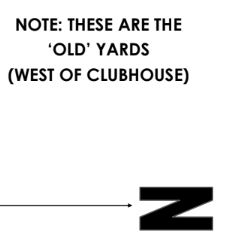 Note: these are the ‘old yards’ west of the clubhouse BridgetDixonHartleighRodgersBonnyDunlop- HeagueMelissa JonesMelissa JonesJoanne
StokesGeorgia SharpeShereeWinterSimoneMareeValmaiBullerSara TrownJulieMillettGeorgia SharpeTianaWoollamsEmmaWilliamsLibbyHubeckBreanna BrophyWendyBrophy